每月计提工资时的社保会计分录怎么做？每月计提工资时的社保分录怎么写，本篇文章分为两种情况讨论，一是企业在发放工资时扣缴个人承担的社保和个税，二是企业统一缴纳社保时的分录，详细内容请接着往下读。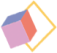 每月计提工资时的社保会计分录怎么做？①每月计提工资时的社保会计分录，首先，先按照各部门人员工资的金额确认相关的成本费用，做会计分录如下：借：管理费用——工资　　销售费用——工资　　生产成本——人工费　　制造费用——人工费　　研发支出——工资　　在建工程——工资等　　贷：应付职工薪酬——工资②企业在发放工资时扣缴个人承担的社保和个税，作如下分录：借：应付职工薪酬——工资　　贷：其他应付款——代扣个人五险一金　　　　应交税费——代扣个人所得税　　　　银行存款③企业统一缴纳社保时，作如下会计分录：借：应付职工薪酬——五险一金明细科目（单位承担部分）　　其他应付款——代扣个人五险一金（个人承担部分）　　贷：银行存款